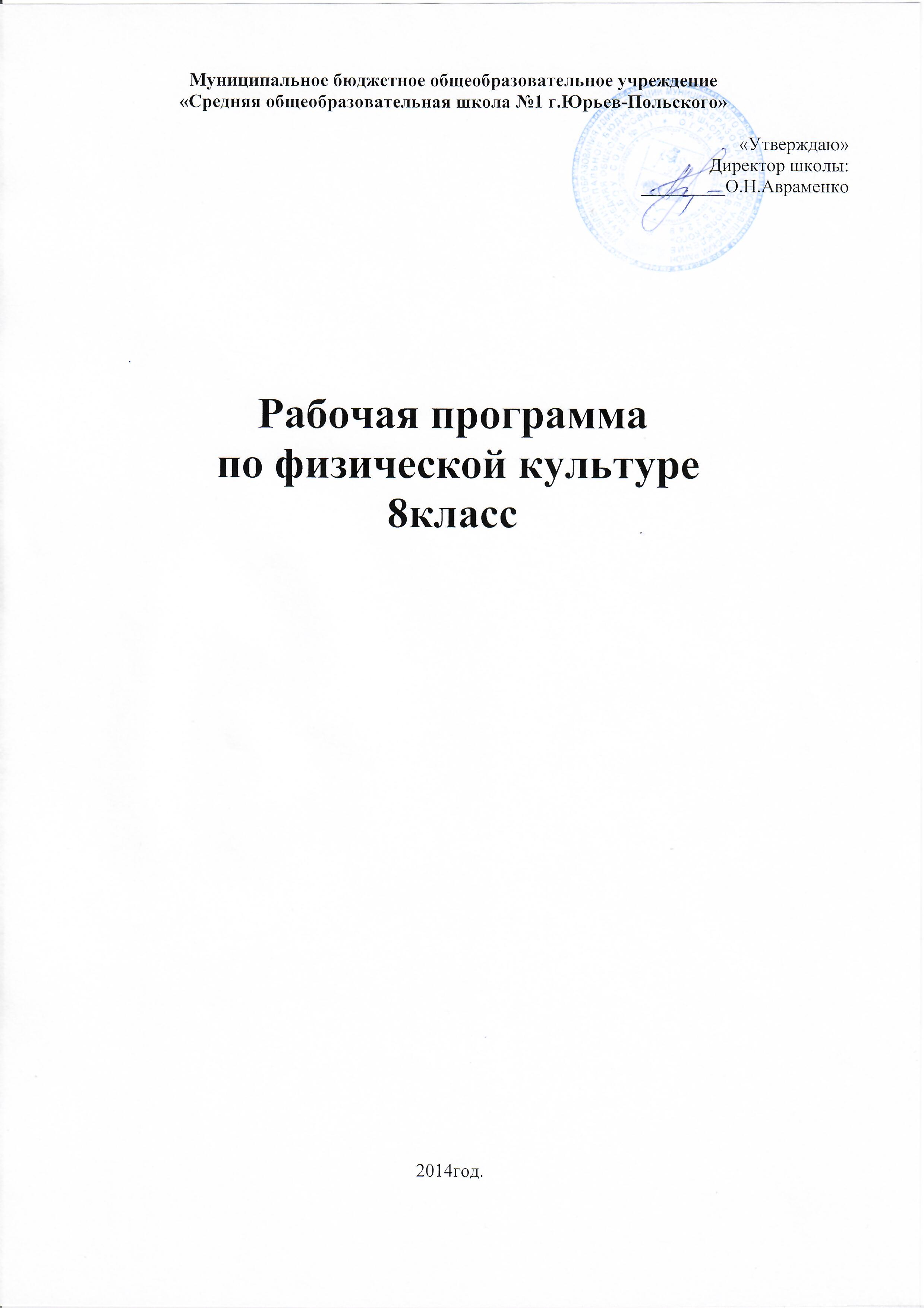 РАБОЧАЯ ПРОГРАММА ОСНОВНОЙ ШКОЛЫПОЯСНИТЕЛЬНАЯ ЗАПИСКА к рабочей программе по физической культуре для учащихся 5-9 классовРабочий план разработан на основе Примерной программы и авторской программы «Комплексная программа физического воспитания учащихся 1-11 классов» В. И. Ляха, А. А. Зданевича. (М: Просвещение, 2010).В соответствии с ФБУПП учебный предмет «Физическая культура» вводится как обязатель-ный предмет в средней школе, на его преподавание отводится 68 (102) часов в год.Для прохождения программы в учебном процессе можно использовать следующие учебники: Виленский, М. Я. Физическая культура. 5-7 кл.: учеб. для общеобразоват. учрежденийМ. Я. Виленский, Т. Ю. Торочкова, И. М. Туревский ; под общ. ред. М. Я. Виленского. - М.:Просвещение, 2009.Лях, В. И. Физическая культура. 8-9 кл. : учеб. для общеобразоват. учреждений / В. И. Лях,А. А. Зданевич ; под общ. ред. В. И. Ляха. - М. : Просвещение, 2009.В программе В. И. Ляха, А. А. Зданевича программный материал делится на две части - базовую и вариативную. В базовую часть входит материал в соответствии с федеральным компонен-том учебного плана, региональный компонент (Раздел Гимнастика заменяется на раздел плавание). Базовая часть выполняет обязательный минимум образования по предмету "Физическая культура" Вариативная часть включает в себя программный материал по баскетболу. Программный материал усложняется по разделам каждый год за счет увеличения сложности элементов на базе ранее пройденных. В 7-9 классах единоборства заменяются легкой атлетикой и кроссовой подготовкой. Для прохождения теоретических сведений можно выделять время как в процессе ypоков, так и отдельно один час в четверти.Важной особенностью образовательного процесса в основной школе является оценивание учащихся. Оценивание учащихся предусмотрено как по окончании раздела, так и по мере освоения умений и навыков. По окончании основной школы учащийся должен показать уровень физической подготовленности не ниже результатов, приведенных в разделе "Демонстрировать", что соответствует обязательному минимуму содержания образования. По окончании основной школы учащийся сдает дифференцированный зачет.Распределение учебного времени прохождения программного материала по физической культуре (5-6 классы)1. Основы знаний о физической культуре, умения и навыки; приемы закаливания, способы саморегуляции и самоконтроля.1.1.	Естественные основы.5 6 классы. Влияние возрастных особенностей организма и его двигательной функции на физическое развитие и физическую подготовленность школьников. Защитные свойства организма и профилактика средствами физической культуры.7-8 классы. Опорно-двигательный аппарат и мышечная система, их роль в осуществлении двигательных актов. Значение нервной системы в управлении движениями и регуляции систем дыхания, кровоснабжения. Роль психических процессов в обучении двигательным действиям и движениям.9 класс. Выполнение основных движений и комплексов физических упражнений, учитывающих возрастно-половые особенности школьников и направленно действующих на совершенствование соответствующих физических функций организма. Планирование и контроль индивидуальных физических нагрузок в процессе самостоятельных занятий физическими упражнениями.1.2.	Социально-психологические основы.5-6 классы. Решение задач игровой и соревновательной деятельности с помощью двигательных действий. Гигиенические основы организации самостоятельных занятий физическими упражнениями, обеспечение их общеукрепляющей и оздоровительной направленности, предупреждение травматизма и оказание посильной помощи при травмах и ушибах. Анализ техники физических упражнений, их освоение и выполнение по показу. Ведение тетрадей самостоятельных занятий физическими упражнениями, контроля за функциональным состоянием организма.7-8 классы. Основы обучения и самообучения двигательным действиям, их роль в развитии внимания, памяти и мышления. Совершенствование и самосовершенствование физических способностей, влияние этих процессов на физическое развитие, повышение учебно-трудовой активности и формирование личностью значимых свойств и качеств. Анализ техники физических упражнений, их освоение и выполнение по объяснению. Ведение тетрадей самостоятельных занятий физическими упражнениями, контроля за функциональным состоянием организма и физической подготовленностью.9 класс. Анализ техники физических упражнений, их освоение и выполнение но показу, объяснению и описанию. Выполнение общеподготовительных и подводящих упражнений, двигательных действий в разнообразных игровых и соревновательных ситуациях. Ведение тетрадей самостоятельных занятий физическими упражнениями, контроля за функциональным состоянием организма, физическим развитием и физической подготовленностью. Комплексы физических упражнений для развития физических способностей и тестирования уровня двигательной подготовленности.1.3.	Культурно-исторические основы.5-6 классы. Основы истории возникновения и развития Олимпийского движения, физической культуры и отечественного спорта.7-8 классы. Физическая культура и ее значение в формирование здорового образа жизни современного человека.9 класс. Изложение взглядов и отношений к физической культуре, к ее материальным и духовным ценностям.1.4.	Приемы закаливания.5-6 классы. Воздушные ванны (теплые, безразличные, прохладные, холодные, очень холодные). Солнечные ванны (правила, дозировка).7-8 классы. Водные процедуры (обтирание, душ), купание в открытых водоемах. 9 класс. Пользование баней.1.5.	Подвижные игры.Волейбол5 9 классы. Терминология избранной игры. Правила и организация проведения соревнований по баскетболу. Техника безопасности при проведении соревнований и занятий. Подготовка места занятий. Помощь в судействе. Организация и проведение подвижных игр и игровых заданий.Баскетбол5-9 классы. Терминология избранной игры. Правила и организация проведения соревнований по баскетболу. Техника безопасности при проведении соревнований и занятий. Подготовка места занятий. Помощь в судействе. Организация и проведение подвижных игр и игровых заданий.1.6.	Плавание.5-6 классы. Техника безопасности при занятии плаванием на гигиенические требования. Как средство закаливания и укрепления здоровья.1.7.	Легкоатлетические упражнения.5-9 классы. Терминология легкой атлетики. Правила и организация проведения соревнований по легкой атлетике. Техника безопасности при проведении соревнований и занятий. Подготовка места занятий. Помощь в судействе.1.8.	Лыжная подготовка5-9 классы. Правила и организация проведения соревнований по лыжным гонкам. Техника безопасности при проведении соревнований и занятий. Помощь в судействе.2. Демонстрировать.Задачи физического воспитания учащихся 5-9 классов направлены:на содействие гармоническому развитию личности, укреплению здоровья учащихся, закреплению навыков правильной осанки, профилактику плоскостопия; на содействие гармоническому развитию, выбору устойчивости к неблагоприятным условиям внешней среды, воспитание ценностных ориентации, на здоровый образ жизни;на обучение основам базовых видов двигательных действий;на дальнейшее развитие координационных и кондиционных способностей;на формирование знаний о личной гигиене, режиме дня, влиянии физических упражнений на состояние здоровья, работоспособность и развитие двигательных способностей на основе систем организма;на углубленное представление об основных видах спорта;-	на приобщение к самостоятельным занятиям физическими упражнениями и занятиям лю-
бимым видом спорта в свободное время;на формирование адекватной оценки собственных физических возможностей;на содействие развития психических процессов и обучение психической саморегуляции.Рабочий план составлен с учетом следующих нормативных документов: Национальная доктрина образования в Российской Федерации. Постановление Правительства РФ от 4.10.2000 г. №751;-	Концепция модернизации российского образования на период до 2010 года. Распоряжение
Правительства РФ от 30.08.2002 г. № 1507-р.Базисный учебный план общеобразовательных учреждений Российской Федерации. Приказ МО РФ от 9.02.1998 г. №322;Обязательный минимум содержания основного общего образования. Приказ МО РФ от 19.05.1998 г. № 1236;О введении третьего дополнительного часа физической культуры в общеобразовательных учреждениях Российской Федерации. Письмо МО РФ от 26.03.2002 г. № 30-51-197/20.О введении зачетов по физической культуре для учащихся выпускных классов 9 и 11 общеобразовательных школ РСФСР. Приказ МО РСФСР от 18.11.1985 г № 317.ТЕМАТИЧЕСКОЕ ПЛАНИРОВАНИЕ8 классПродолжение табл.№ п/пВид программного материалаКоличество часов (уроков)Количество часов (уроков)Количество часов (уроков)Количество часов (уроков)Количество часов (уроков)№ п/пВид программного материалаКлассКлассКлассКлассКласс№ п/пВид программного материалаVVIVIIVIIIIX1Базовая часть75757575751.1Основы знаний о физической культуреВ процессе урокаВ процессе урокаВ процессе урокаВ процессе урокаВ процессе урока1.2Спортивные игры (волейбол)1818181818      |1.3Плавание18181818181.4Легкая атлетика21212121211.5Лыжная подготовка18181818182Вариативная часть27272727272.1Баскетбол2727272727Итого102102102102102Физические способностиФизические упражненияМальчикиДевочкиСкоростныеБег 60 м с высокого старта с опорой на руку, с.9,210,2СиловыеПрыжок в длину с места, см180165СиловыеЛазание по канату на расстояние 6 м, с.12-СиловыеПоднимание туловища, лежа на спине, руки за головой, количество раз-18К выносливостиБег  на 2-3 м, мин8,5010,20К координацииПоследовательное выполнение пяти кувырков, с.10,014,0      |К координацииБроски малого мяча в стандартную мишень, м12,010,0Тема урокаТип урокаЭлементы содержанияТребования к уровню подготовленности обучающихсяВид контроляД/зДата          проведения  Дата          проведения  Тема урокаТип урокаЭлементы содержанияТребования к уровню подготовленности обучающихсяВид контроляД/зпланфакт12345678Легкая атлетика (12 ч)Легкая атлетика (12 ч)Легкая атлетика (12 ч)Легкая атлетика (12 ч)Легкая атлетика (12 ч)Легкая атлетика (12 ч)Легкая атлетика (12 ч)Легкая атлетика (12 ч)Спринтерский бег, эстафетный бег (6 ч)ВводныйНизкий старт (30-40 м). Стартовый разгон. Бег по дистанции (70-80 м). Эстафетный бег. ОРУ. Специальные беговые упражнения. Инструктаж по ТБ. Развитие скоростных качествУметь: бегать с максимальной скоростью с низкого старта (60 м)ТекущийКомплекс 1Спринтерский бег, эстафетный бег (6 ч)СовершенствованияНизкий старт (30-40 м). Бег по дистанции (70-80 м). Эстафетный бег. ОРУ. Специальные беговые упражнения. Развитие скоростных качеств. Правила использования легкоатлетических упражнений для развития скоростных качествУметь: бегать с максимальной скоростью с низкого старта (60 м)ТекущийКомплекс 1Спринтерский бег, эстафетный бег (6 ч)СовершенствованияНизкий старт (30-40 м). Бег по дистанции (70-80 м). Эстафетный бег, передача эстафетной палочки. ОРУ. Специальные беговые упражнения. Развитие скоростных качествУметь: бегать с максимальной скоростью с низкого старта (60 м)ТекущийКомплекс 1Спринтерский бег, эстафетный бег (6 ч)СовершенствованияНизкий старт (30-40 м). Бег по дистанции (70-80 м). Финиширование. Эстафетный бег (круговая эстафета). ОРУ. Специальные беговые упражнения. Развитие скоростных качествУметь: бегать с максимальной скоростью с низкого старта (60 м)ТекущийКомплекс 1Спринтерский бег, эстафетный бег (6 ч)СовершенствованияНизкий старт (30-40 м). Бег по дистанции (70-80 м). Финиширование. Эстафетный бег. ОРУ. Специальные беговые упражнения. Развитие скоростных качествУметь: бегать с максимальной скоростью с низкого старта (60 м)ТекущийКомплекс 1Спринтерский бег, эстафетный бег (6 ч)УчетныйБег на результат (60 м). ОРУ. Специальные беговые упражнения. Развитие скоростных качествУметь: бегать с максимальной скоростью с низкого старта (60 м)М.: «5»-9,3 с;«4»-9,6 с;«3»-9,8с; д.: «5»-9,5 с;«4»-9,8 с;«3»-10,0 с.Комплекс 112345678     1Прыжок в длину способом «согнув ноги». Метание мяча (4ч)КомбинированныйПрыжок в длину с 11-13 беговых шагов. Подбор разбега. Метание теннисного мяча на дальность с 5-6 шагов. ОРУ. Специальные беговые упражнения. Правила использования легкоатлетических упражнений для развития скоростно-силовых качествУметь: прыгать в длину с 13-15 беговых шагов; метать на дальность мячТекущийКомплекс 1Прыжок в длину способом «согнув ноги». Метание мяча (4ч)КомбинированныйПрыжок в длину с 11-13 беговых шагов. Отталкивание. Метание мяча (150 г) на дальность с 5-6 шагов. ОРУ. Специальные беговые упражненияУметь: прыгать в длину с 13-15 беговых шагов; метать на дальность мячТекущийКомплекс 1Прыжок в длину способом «согнув ноги». Метание мяча (4ч)КомбинированныйПрыжок в длину с 11-13 беговых шагов. Фаза полета. Приземление. Метание мяча (150 г) на дальность с 5-6 шагов. ОРУ. Специальные беговые упражненияУметь: прыгать в длину с 13-15 беговых шагов; метать на дальность мячТекущийКомплекс 1Прыжок в длину способом «согнув ноги». Метание мяча (4ч)УчетныйПрыжок в длину на результат. Техника выполнения метания мяча с разбегаУметь: прыгать в длину с 13-15 беговых шагов; метать на дальность мячМ.: 400,380,360 см; д.: 370, 340, 320 смКомплекс 1Бег на средние дистанции (2 ч)КомбинированныйБег (1500 м - д., 2000 м-м.). ОРУ. Специальные беговые упражненияПравила соревнований. Развитие выносливостиУметь: пробегать дистанцию 1500 (2000) мТекущийКомплекс 1Бег на средние дистанции (2 ч)КомбинированныйБег (1500 м - д., 2000 м-м.). ОРУ. Специальные беговые упражненияПравила соревнований. Развитие выносливостиУметь: пробегать дистанцию 1500 (2000) мМ.: 9,00, 9,30, 10,00 мин; д.: 7,30, 8,00, 8,30 минКомплекс 1Кроссовая подготовка (8 ч)Кроссовая подготовка (8 ч)Кроссовая подготовка (8 ч)Кроссовая подготовка (8 ч)Кроссовая подготовка (8 ч)Кроссовая подготовка (8 ч)Кроссовая подготовка (8 ч)Кроссовая подготовка (8 ч)Бег по пересеченной местности. Преодоление препятствий (9 ч)КомбинированныйБег (15 мин). Преодоление горизонтальных препятствий. ОРУ. Специальные беговые упражнения. Развитие выносливости. Правила использования легкоатлетических упражнений для развития выносливостиУметь: бегать в равномерном темпе (20 мин)ТекущийКомплекс 1Бег по пересеченной местности. Преодоление препятствий (9 ч)СовершенствованияБег (15 мин). Преодоление горизонтальных препятствий. ОРУ. Специальные беговые упражнения. Развитие выносливостиУметь: бегать в равномерном темпе (20 мин)ТекущийКомплекс 1Бег по пересеченной местности. Преодоление препятствий (9 ч)Совершенствования Бег (16 мин). Преодоление горизонтальных препятствий. ОРУ. Специальные беговые упражнения.Развитие выносливостиУметь: бегать в равномерном темпе (20 лшн)ТекущийКомплекс 112233445566788СовершенствованияСовершенствованияБег (17 мин). Преодоление вертикальных препятствий, напрыгивание. ОРУ. Специальные беговые упражненияРазвитие выносливости.Бег (17 мин). Преодоление вертикальных препятствий, напрыгивание. ОРУ. Специальные беговые упражненияРазвитие выносливости.Уметь: бегать в равномерном темпе (20 мин)Уметь: бегать в равномерном темпе (20 мин)ТекущийТекущийКомплекс 1СовершенствованияСовершенствованияБег (17 мин). Преодоление вертикальных препятствий, напрыгивание. ОРУ. Специальные беговые упражненияРазвитие выносливости.Бег (17 мин). Преодоление вертикальных препятствий, напрыгивание. ОРУ. Специальные беговые упражненияРазвитие выносливости.Уметь: бегать в равномерном темпе (20 мин)Уметь: бегать в равномерном темпе (20 мин)ТекущийТекущийКомплекс 1СовершенствованияСовершенствованияБег (18 мин). Преодоление вертикальных препятствий прыжком. ОРУ. Специальные беговые упражнения. Развитие выносливостиБег (18 мин). Преодоление вертикальных препятствий прыжком. ОРУ. Специальные беговые упражнения. Развитие выносливостиУметь: бегать в равномерном темпе (20 мин)Уметь: бегать в равномерном темпе (20 мин)ТекущийТекущийКомплекс 1СовершенствованияСовершенствованияБег (18 мин). Преодоление вертикальных препятствий прыжком. ОРУ. Специальные беговые упражнения. Развитие выносливостиБег (18 мин). Преодоление вертикальных препятствий прыжком. ОРУ. Специальные беговые упражнения. Развитие выносливостиУметь: бегать в равномерном темпе (20 мин)Уметь: бегать в равномерном темпе (20 мин)ТекущийТекущийКомплекс 1СовершенствованияСовершенствованияБег (18 мин). Преодоление вертикальных препятствий. ОРУ. Специальные беговые упражнения Развитие выносливостиБег (18 мин). Преодоление вертикальных препятствий. ОРУ. Специальные беговые упражнения Развитие выносливостиУметь: бегать в равномерном темпе (20 мин)Уметь: бегать в равномерном темпе (20 мин)ТекущийТекущийКомплекс 1УчетныйУчетныйБег (3 км). Развитие выносливости. ОРУ. Специальные беговые упражненияБег (3 км). Развитие выносливости. ОРУ. Специальные беговые упражненияУметь: бегать в равномерном темпе (20 мин)Уметь: бегать в равномерном темпе (20 мин)М: 16,00 мин; д.: 19,00 минМ: 16,00 мин; д.: 19,00 минКомплекс 1Гимнастика (10 ч)Гимнастика (10 ч)Гимнастика (10 ч)Гимнастика (10 ч)Гимнастика (10 ч)Гимнастика (10 ч)Гимнастика (10 ч)Гимнастика (10 ч)Гимнастика (10 ч)Гимнастика (10 ч)Гимнастика (10 ч)Гимнастика (10 ч)Гимнастика (10 ч)Гимнастика (10 ч)Строевые упражнения (6 ч)Строевые упражнения (6 ч)Изучение нового материалаИзучение нового материалаВыполнение команды «Прямо!». Повороты направо, налево в движении. ОРУ на месте. Подтягивания в висе. Упражнения на гимнастической скамейке. Развитие силовых способностей. Техника безопасностиВыполнение команды «Прямо!». Повороты направо, налево в движении. ОРУ на месте. Подтягивания в висе. Упражнения на гимнастической скамейке. Развитие силовых способностей. Техника безопасностиУметь: выполнять строевые упражнения; Уметь: выполнять строевые упражнения; ТекущийТекущийКомплекс 2Строевые упражнения (6 ч)Строевые упражнения (6 ч)СовершенствованияСовершенствованияВыполнение команды «Прямо!». Повороты направо, налево в движении. ОРУ с гимнастической палкой.  Подтягивания в висе. Упражнения на гимнастической скамейке. Развитие силовых способностейВыполнение команды «Прямо!». Повороты направо, налево в движении. ОРУ с гимнастической палкой.  Подтягивания в висе. Упражнения на гимнастической скамейке. Развитие силовых способностейУметь: выполнять строевые упражненияУметь: выполнять строевые упражненияТекущийТекущийКомплекс 2Строевые упражнения (6 ч)Строевые упражнения (6 ч)СовершенствованияСовершенствованияВыполнение команды «Прямо!». Повороты направо, налево в движении. ОРУ с гимнастической палкой.  Подтягивания в висе. Упражнения на гимнастической скамейке. Развитие силовых способностейВыполнение команды «Прямо!». Повороты направо, налево в движении. ОРУ с гимнастической палкой.  Подтягивания в висе. Упражнения на гимнастической скамейке. Развитие силовых способностейУметь: выполнять строевые упражненияУметь: выполнять строевые упражненияТекущийТекущийКомплекс 21         12               1345678     1СовершенствованияВыполнение команды «Прямо!». Повороты направо, налево в движении. Выполнение комплекса ОРУ с гимнастической палкой. Подтягивания в висе. Упражнения на гимнастической скамейке. Развитие силовых способностейУметь: выполнять строевые упражнения; ТекущийКомплекс 2СовершенствованияВыполнение команды «Прямо!». Повороты направо, налево в движении. Выполнение комплекса ОРУ с гимнастической палкой. Подтягивания в висе. Упражнения на гимнастической скамейке. Развитие силовых способностейУметь: выполнять строевые упражнения; ТекущийКомплекс 2Учетный. Подтягивания в висе. Выполнение комплекса ОРУ с гимнастической палкойУметь: выполнять строевые упражнения; М.: 9-7-5 р.;д.: 17-15-8 р.Комплекс 212345678      1Акробатика, лазание (6 ч)Изучение нового материалаКувырок назад, стойка ноги врозь (м.). Мост и поворот в упор на одном колене. ОРУ в движении. Лазание по канату в два приема. Развитие силовых способностейУметь: выполнять комбинации из разученных элементовТекущийКомплекс 2Акробатика, лазание (6 ч)КомплексныйКувырки назад и вперед, длинный кувырок (м.). Мост и поворот в упор на одном колене. ОРУ в движении. Лазание по канату в два-три приема. Развитие силовых способностейУметь: выполнять комбинации из разученных элементовТекущийКомплекс 2Акробатика, лазание (6 ч)КомплексныйКувырки назад и вперед, длинный кувырок (м.). Мост и поворот в упор на одном колене. ОРУ с мячом. Лазание по канату в два-три приема. Развитие силовых способностейУметь: выполнять комбинации из разученных элементовТекущийКомплекс 2Акробатика, лазание (6 ч)КомплексныйКувырки назад и вперед, длинный кувырок (м.). Мост и поворот в упор на одном колене. ОРУ с мячом. Лазание по канату в два-три приема. Развитие силовых способностейУметь: выполнять комбинации из разученных элементовТекущийКомплекс 2Акробатика, лазание (6 ч)КомплексныйКувырки назад и вперед, длинный кувырок (м.). Мост и поворот в упор на одном колене. ОРУ с мячом. Лазание по канату и шесту в два-три приема. Развитие силовых способностейУметь: выполнять комбинации из разученных элементовТекущийКомплекс 2Акробатика, лазание (6 ч)УчетныйКувырки назад и вперед, длинный кувырок (м.). Мост и поворот в упор на одном колене. ОРУ с мячом. Лазание по канату и шесту в два-три приема. Развитие силовых способностейУметь: выполнять комбинации из разученных элементовВыполнение на оценку акробатических элементовКомплекс 2Спортивные игры (24 ч)Спортивные игры (24 ч)Спортивные игры (24 ч)Спортивные игры (24 ч)Спортивные игры (24 ч)Спортивные игры (24 ч)Спортивные игры (24 ч)Спортивные игры (24 ч)Волейбол(18ч)Освоение нового материалаСтойки и передвижения игрока. Комбинации из разученных перемещений. Передача мяча над собой во встречных колоннах. Нижняя прямая подача, прием подачи. Игра по упрощенным правиламУметь: играть в волейбол по упрощенным правилам; выполнять технические действия в игреТекущийКомплекс 3Волейбол(18ч)СовершенствованияСтойки и передвижения игрока. Комбинации из разученных перемещений. Передача мяча над собой во встречных колоннах. Нижняя прямая подача, прием подачи. Игра по упрощенным правиламУметь: играть в волейбол по упрощенным правилам; выполнять технические действия в игреТекущийКомплекс 3Волейбол(18ч)СовершенствованияСтойки и передвижения игрока. Комбинации из разученных перемещений. Передача мяча над собой во встречных колоннах. Нижняя прямая подача, прием подачи. Игра по упрощенным правиламУметь: играть в волейбол по упрощенным правилам; выполнять технические действия в игреТекущийКомплекс 31          12345678     1Совершенст-Стойки и передвижения игрока. КомбинацииУметь: играть в волейболТекущийКом-вованияиз разученных перемещений. Передача мяча над собой во встречных колоннах через сетку. Нижняя прямая подача, прием подачи. Игра по упрощенным правилампо упрощенным правилам; выполнять технические действия в игреплекс 3Совершенст-Стойки и передвижения игрока. КомбинацииУметь: играть в волейболОценка техникиКом-вованияиз разученных перемещений. Передача мяча над собой во встречных колоннах через сетку. Нижняя прямая подача, прием подачи. Игра по упрощенным правилампо упрощенным правилам; выполнять технические действия в игрепередачи мяча над собой во встречных колоннахплекс 3Комбиниро-Комбинации из разученных перемещений. ВерхняяУметь: играть в волейболТекущийКом-ванныйпередача мяча в парах через сетку. Передача мяча над собой во встречных колоннах. Нижняя прямая подача, прием подачи. Прямой нападающий ударпо упрощенным правилам; выполнять технические действия в игреплекс 3Совершенствованияпередача мяча в парах через сетку. Передача мяча над собой во встречных колоннах. Нижняя прямая подача, прием подачи. Прямой нападающий ударпо упрощенным правилам; выполнять технические действия в игреплекс 3после подбрасывания мяча партнером. Игра по упрощенным правиламСовершенствованияпосле подбрасывания мяча партнером. Игра по упрощенным правиламСовершенст-Комбинации из разученных перемещений. ВерхняяУметь: играть в волейболТекущийКом-вованияпередача мяча в парах через сетку. Передача мяча над собой во встречных колоннах. Отбивание мяча кулаком через сетку. Нижняя прямая подача, приемпо упрощенным правилам; выполнять технические действия в игреплекс 3Совершенствованияпередача мяча в парах через сетку. Передача мяча над собой во встречных колоннах. Отбивание мяча кулаком через сетку. Нижняя прямая подача, приемпо упрощенным правилам; выполнять технические действия в игреплекс 3подачи. Прямой нападающий удар после подбрасывания мяча партнером. Игра по упрощенным правиламКомбиниро-Комбинации из разученных перемещений. ВерхняяУметь: играть в волейболОценка техникиКом-ванныйпередача мяча в парах через сетку. Передача мяча над собой во встречных колоннах. Отбивание мяча кулаком через сетку. Нижняя прямая подача, прием подачи. Прямой нападающий удар после подбрасывания мяча партнером. Игра по упрощенным правилампо упрощенным правилам; выполнять технические действия в игрепередачи мяча в тройках после перемещенияплекс 312345678     1СовершенствованияКомбинации из разученных перемещений. Передача мяча в тройках после перемещения. Передача мяча над собой во встречных колоннах. Нижняя прямая подача, прием подачи. Нападающий удар после передачи. Игра по упрощенным правиламУметь: играть в волейбол по упрощенным правилам; выполнять технические действия в игреТекущийКомплекс 3Совершенст- | вованияКомбинации из разученных перемещений. Передача мяча в тройках после перемещения. Передача мяча над собой во встречных колоннах. Нижняя прямая подача, прием подачи. Нападающий удар после передачи. Игра по упрощенным правиламУметь: играть в волейбол по упрощенным правилам; выполнять технические действия в игреТекущийКомплекс 3СовершенствованияКомбинации из разученных перемещений. Передача мяча в тройках после перемещения. Передача мяча над собой во встречных колоннах. Нижняя прямая подача, прием подачи. Нападающий удар после передачи. Игра по упрощенным правиламУметь: играть в волейбол по упрощенным правилам; выполнять технические действия в игреТекущийКомплекс 3СовершенствованияКомбинации из разученных перемещений. Передача мяча в тройках после перемещения. Передача мяча над собой во встречных колоннах. Нижняя прямая подача, прием подачи. Нападающий удар после передачи. Игра по упрощенным правиламУметь: играть в волейбол по упрощенным правилам; выполнять технические действия в игреТекущийКомплекс 3СовершенствованияКомбинации из разученных перемещений. Передача мяча в тройках после перемещения. Передача мяча над собой во встречных колоннах. Нижняя прямая подача, прием подачи. Нападающий удар после передачи. Игра по упрощенным правиламУметь: играть в волейбол по упрощенным правилам; выполнять технические действия в игреТекущийКомплекс 3КомбинированныйКомбинации из разученных перемещений. Передача мяча в тройках после перемещения. Передача мяча над собой во встречных колоннах. Нижняя прямая подача, прием подачи. Нападающий удар в тройках через сетку. Игра по упрощенным правилам. Тактика свободного нападенияУметь: играть в волейбол по упрощенным правилам; выполнять технические действия в игреОценка техники владения мячом, нападающего удараКомплекс 3СовершенствованияКомбинации из разученных перемещений. Передача мяча в тройках после перемещения. Передача мяча над собой во встречных колоннах. Нижняя прямая подача, прием подачи. Нападающий удар в тройках через сетку. Игра по упрощенным правилам. Тактика свободного нападенияУметь: играть в волейбол по упрощенным правилам; выполнять технические действия в игреОценка техники владения мячом, нападающего удараКомплекс 3Баскетбол (6 ч)КомбинированныйСочетание приемов передвижений и остановок игрока. Ведение мяча с пассивным сопротивлением, с сопротивлением на месте. Бросок двумя руками от головы с места. Передачи мяча двумя руками от груди на месте. Личная защита. Учебная игра. Развитие координационных способностей. Совершенствование физических способностей и их влияние на физическое развитиеУметь: играть в баскетбол по упрощенным правилам; выполнять технические действия в игреТекущийКомплекс 3Баскетбол (6 ч)КомбинированныйСочетание приемов передвижений и остановок игрока. Ведение мяча с пассивным сопротивлением, с сопротивлением на месте. Бросок двумя руками от головы с места. Передачи мяча двумя руками от груди на месте. Личная защита. Учебная игра. Развитие координационных способностей. Совершенствование физических способностей и их влияние на физическое развитиеУметь: играть в баскетбол по упрощенным правилам; выполнять технические действия в игреТекущийКомплекс 3Баскетбол (6 ч)КомбинированныйСочетание приемов передвижений и остановок игрока. Ведение мяча с пассивным сопротивлением, с сопротивлением на месте. Бросок двумя руками от головы с места. Передачи мяча двумя рукамиУметь: играть в баскетбол по упрощенным правилам; выполнять технические действия в игреТекущийКомплекс 3Баскетбол (6 ч)КомбинированныйСочетание приемов передвижений и остановок игрока. Ведение мяча с пассивным сопротивлением, с сопротивлением на месте. Бросок двумя руками от головы с места. Передачи мяча двумя рукамиУметь: играть в баскетбол по упрощенным правилам; выполнять технические действия в игреТекущийКомплекс 31          123                                                            145                     678     1Комбинированныйот груди на месте. Личная защита. Учебная игра. Развитие координационных способностей. Совершенствование физических способностей и их влияние на физическое развитиеКомбиниро-Сочетание приемов передвижений и остановок иг-рока. Ведение мяча с сопротивлением на месте. Бросок двумя руками от головы с места с сопротивлени-ем. Передача мяча одной рукой от плеча на месте.Личная защита. Учебная игра. Развитие координационных способностейУметь: играть в баскет-бол по упрощенным правилам; выполнять техни-ческие действия в игреТекущийКом-плекс 3ванныйСочетание приемов передвижений и остановок иг-рока. Ведение мяча с сопротивлением на месте. Бросок двумя руками от головы с места с сопротивлени-ем. Передача мяча одной рукой от плеча на месте.Личная защита. Учебная игра. Развитие координационных способностейУметь: играть в баскет-бол по упрощенным правилам; выполнять техни-ческие действия в игреКом-плекс 3          Лыжная подготовка (24ч)          Лыжная подготовка (24ч)          Лыжная подготовка (24ч)          Лыжная подготовка (24ч)          Лыжная подготовка (24ч)          Лыжная подготовка (24ч)          Лыжная подготовка (24ч)          Лыжная подготовка (24ч)Лыжная подготовка (24 ч)ВводныйПравила безопасности на уроках л/п. Совершенствовать технику одновременных ходов, попеременный двухшажный ход, одновременные ходы. Прохождение дистанции 1 кмУметь: передвигаться без палок, с палками, надевать лыжи,  проходить дистанцию, выполнять лыжные ходыТекущий. Оценка техники попеременного двухшажного ходаКом-плекс 3Лыжная подготовка (24 ч)ВводныйПравила безопасности на уроках л/п. Совершенствовать технику одновременных ходов, попеременный двухшажный ход, одновременные ходы. Прохождение дистанции 1 кмУметь: передвигаться без палок, с палками, надевать лыжи,  проходить дистанцию, выполнять лыжные ходыТекущий. Оценка техники попеременного двухшажного ходаКом-плекс 3Лыжная подготовка (24 ч)КомбинированныйПравила безопасности на уроках л/п. Совершенствовать технику одновременных ходов, попеременный двухшажный ход, одновременные ходы. Прохождение дистанции 1 кмУметь: передвигаться без палок, с палками, надевать лыжи,  проходить дистанцию, выполнять лыжные ходыТекущий. Оценка техники попеременного двухшажного ходаЛыжная подготовка (24 ч)Комбиниро-ванныйПравила безопасности на уроках л/п. Совершенствовать технику одновременных ходов, попеременный двухшажный ход, одновременные ходы. Прохождение дистанции 1 кмПопеременный двухшажный ход, одновременные ходы. Прохождение дистанции 2 км. Техника спусков и подъемов, поворот плугом, спуски с поворотами, торможение плугом.Уметь: проходить дистанцию, выполнять технику одновременного  одношажного хода, выполнять спуски, подъемы, торможениеТекущийКом-Комбиниро-ванныйПравила безопасности на уроках л/п. Совершенствовать технику одновременных ходов, попеременный двухшажный ход, одновременные ходы. Прохождение дистанции 1 кмПопеременный двухшажный ход, одновременные ходы. Прохождение дистанции 2 км. Техника спусков и подъемов, поворот плугом, спуски с поворотами, торможение плугом.Уметь: проходить дистанцию, выполнять технику одновременного  одношажного хода, выполнять спуски, подъемы, торможениеплекс 3Совершен- ствованиеПравила безопасности на уроках л/п. Совершенствовать технику одновременных ходов, попеременный двухшажный ход, одновременные ходы. Прохождение дистанции 1 кмПопеременный двухшажный ход, одновременные ходы. Прохождение дистанции 2 км. Техника спусков и подъемов, поворот плугом, спуски с поворотами, торможение плугом.Уметь: проходить дистанцию, выполнять технику одновременного  одношажного хода, выполнять спуски, подъемы, торможениеплекс 3Совершен- ствованиеПравила безопасности на уроках л/п. Совершенствовать технику одновременных ходов, попеременный двухшажный ход, одновременные ходы. Прохождение дистанции 1 кмПопеременный двухшажный ход, одновременные ходы. Прохождение дистанции 2 км. Техника спусков и подъемов, поворот плугом, спуски с поворотами, торможение плугом.Уметь: проходить дистанцию, выполнять технику одновременного  одношажного хода, выполнять спуски, подъемы, торможениеСовершен- ствованиеПопеременный двухшажный ход, одновременные ходы. Прохождение дистанции 2 км. Техника спусков и подъемов, поворот плугом, спуски с поворотамиУметь: выполнять технику одновременного  хода, выполнять спуски.Оценка техники торможения плугомКом-Совершен- ствованиеПопеременный двухшажный ход, одновременные ходы. Прохождение дистанции 2 км. Техника спусков и подъемов, поворот плугом, спуски с поворотамиУметь: выполнять технику одновременного  хода, выполнять спуски.Оценка техники торможения плугомплекс 3Совершен- ствованиеПопеременный двухшажный ход, одновременные ходы. Прохождение дистанции 2 км. Техника спусков и подъемов, поворот плугом, спуски с поворотамиУметь: выполнять технику одновременного  хода, выполнять спуски. Оценка техники поворота плугомКом-Совершен- ствованиеПопеременный двухшажный ход, одновременные ходы. Прохождение дистанции 2 км. Техника спусков и подъемов, поворот плугом, спуски с поворотамиУметь: выполнять технику одновременного  хода, выполнять спуски. Оценка техники поворота плугомплекс 3Совершен- ствованиеПопеременный двухшажный ход, одновременные ходы. Прохождение дистанции 2 км. Техника спусков и подъемов, поворот плугом.Уметь: выполнять технику одновременного  хода, выполнять спуски.Оценка техники спуска с поворотомКомплекс 3Совершен- ствованиеПопеременный двухшажный ход, одновременные ходы. Прохождение дистанции 2 км. Техника спусков и подъемов, поворот плугом.Уметь: выполнять технику одновременного  хода, выполнять спуски.Оценка техники спуска с поворотомКомплекс 312345678УчетныйПовторить ранее пройденные ходы, спуски, подъемы. Контрольная гонка 2 км.Уметь: проходить дистанциюТекущийКомплекс 3КомбинированныйРазвитие скоростной выносливости: повторные отрезки по 2 – 3 раза по 300 м.  Прохождение дитанции 3 км. Развитие скоростной выносливости: повторные отрезки по 2 – 3 раза по 300 м.  Прохождение дитанции 3 км.Уметь:  надевать лыжи,  проходить дистанцию, выполнять лыжные ходы, подъемы, спуски.ТекущийКомплекс 3КомбинированныйРазвитие скоростной выносливости: повторные отрезки по 2 – 3 раза по 300 м.  Прохождение дитанции 3 км. Развитие скоростной выносливости: повторные отрезки по 2 – 3 раза по 300 м.  Прохождение дитанции 3 км.Уметь:  надевать лыжи,  проходить дистанцию, выполнять лыжные ходы, подъемы, спуски.ТекущийКомплекс 3КомбинированныйРазвитие скоростной выносливости: повторные отрезки по 2 – 3 раза по 300 м.  Прохождение дитанции 3 км.Развитие скоростной выносливости: повторные отрезки по 2 – 3 раза по 300 м.  Прохождение дитанции 3 км на зачет.Техника ходов, спуски, подъемы. Прохождение дистанции 4 кмУметь:  надевать лыжи,  проходить дистанцию, выполнять лыжные ходы, подъемы, спуски.Оценка техники прохождения дистанцииКомплекс 3УчетныйРазвитие скоростной выносливости: повторные отрезки по 2 – 3 раза по 300 м.  Прохождение дитанции 3 км.Развитие скоростной выносливости: повторные отрезки по 2 – 3 раза по 300 м.  Прохождение дитанции 3 км на зачет.Техника ходов, спуски, подъемы. Прохождение дистанции 4 кмУметь:  надевать лыжи,  проходить дистанцию, выполнять лыжные ходы, подъемы, спуски.Оценка техники прохождения дистанцииКомплекс 3Совершен- ствованиеРазвитие скоростной выносливости: повторные отрезки по 2 – 3 раза по 300 м.  Прохождение дитанции 3 км.Развитие скоростной выносливости: повторные отрезки по 2 – 3 раза по 300 м.  Прохождение дитанции 3 км на зачет.Техника ходов, спуски, подъемы. Прохождение дистанции 4 кмУметь:  надевать лыжи,  проходить дистанцию, выполнять лыжные ходы, подъемы, спуски.Оценка техники прохождения дистанцииКомплекс 3Спортивные игры (8 ч)Спортивные игры (8 ч)Спортивные игры (8 ч)Спортивные игры (8 ч)Спортивные игры (8 ч)Спортивные игры (8 ч)Спортивные игры (8 ч)Спортивные игры (8 ч)Баскетбол (8 ч)КомбинированныйСочетание приемов передвижений и остановок. Сочетание приемов ведения, передачи, броска. Штрафной бросок. Позиционное нападение со сменой места. Развитие координационных способностейУметь: играть в баскетбол по упрощенным правилам; выполнять технические действия в игреОценка техники штрафного броскаКомплекс 3Баскетбол (8 ч)КомбинированныйСочетание приемов передвижения и остановок игрока. Ведение мяча с сопротивлением. Штрафной бросок. Сочетание приемов ведения, передачи, броска с сопротивлением. Быстрый прорыв (2x1,3 х2). Учебная игра. Развитие координационных способностейУметь: играть в баскетбол по упрощенным правилам; выполнять технические действия в игреТекущийКомплекс 3Баскетбол (8 ч)КомбинированныйСочетание приемов передвижения и остановок игрока. Ведение мяча с сопротивлением. Штрафной бро- сок. Сочетание приемов ведения, передачи, броска с сопротивлением. Быстрый прорыв (2x1,3x2). Взаимодействие двух игроков через заслон. Учебная игра. Развитие координационных способностейУметь: играть в баскетбол по упрощенным правилам; выполнять технические действия в игреТекущийКомплекс 312345678      Легкая атлетика (16ч)Легкая атлетика (16ч)Легкая атлетика (16ч)Легкая атлетика (16ч)Легкая атлетика (16ч)Легкая атлетика (16ч)Легкая атлетика (16ч)Легкая атлетика (16ч)Спринтерский бег, эстафетный бег (5 ч)КомбинированныйНизкий старт (30-40 м). Стартовый разгон. Бег по дистанции (70-80 м). Эстафетный бег (передача эстафетной палочки). ОРУ. Специальные беговые упражнения. Развитие скоростных качествУметь: бегать 60 м с максимальной скоростью с низкого стартаТекущийКомплекс 4Спринтерский бег, эстафетный бег (5 ч)КомбинированныйНизкий старт (30-40 м). Бег по дистанции (70-80 м). Эстафетный бег (круговая эстафета). ОРУ. Специальные беговые упражнения. Развитие скоростных качеств. Правила использования легкоатлетических упражнений для развития скоростных качествУметь: бегать 60 м с максимальной скоростью с низкого стартаТекущийКомплекс 4Спринтерский бег, эстафетный бег (5 ч)КомбинированныйНизкий старт (30-40 м). Бег по дистанции (70-80 м). Финиширование. Эстафетный бег. ОРУ. Специальные беговые упражнения. Развитие скоростных качествУметь: бегать 60 м с максимальной скоростью с низкого стартаТекущийКомплекс 4Спринтерский бег, эстафетный бег (5 ч)КомбинированныйНизкий старт (30-40 м). Бег по дистанции (70-80 м). Финиширование. Эстафетный бег. ОРУ. Специальные беговые упражнения. Развитие скоростных качествУметь: бегать 60 м с максимальной скоростью с низкого стартаТекущийКомплекс 4УчетныйБег на результат (60 м). ОРУ. Специальные беговые упражнения. Развитие скоростных качествУметь: бегать 60 м с максимальной скоростью с низкого стартаМ.: «5»-9,3 с; «4»-9,6 с; «3»-9,8с;д.: «5» - 9,5 с; «4» -9,8 с; «3»- 10,0 с.Комплекс 4. Метание малого мяча (4 ч)КомбинированныйМетание теннисного мяча на дальность с 5-6 шагов. ОРУ. Специальные беговые упражнения. Правила использования легкоатлетических упражнений для развития скоростно-силовых качествУметь: метать мяч на дальностьТекущийКомплекс 4. Метание малого мяча (4 ч)КомбинированныйМетание мяча (150 г) на дальность с 5-6 шагов. ОРУ. Специальные беговые упражненияУметь: метать мяч на дальностьОценка метания мяча на дальность: м.: 40-35-31 м; д.: 35-30-28 мКомплекс 4123345678     1КомбинированныйМетание мяча (150 г) на дальность с 5-6 шагов. ОРУ. Специальные беговые упражненияМетание мяча (150 г) на дальность с 5-6 шагов. ОРУ. Специальные беговые упражненияУметь: метать мяч на дальностьТекущий6КомбинированныйМетание мяча (150 г) на дальность с 5-6 шагов. ОРУ. Специальные беговые упражненияМетание мяча (150 г) на дальность с 5-6 шагов. ОРУ. Специальные беговые упражненияУметь: метать мяч на дальностьТекущийКомплекс 4КомбинированныйМетание  мяча (150 г) на дальность с 5-6 шагов. ОРУ. Специальные беговые упражненияМетание  мяча (150 г) на дальность с 5-6 шагов. ОРУ. Специальные беговые упражненияУметь:; метать мяч на дальностьТекущийКомплекс 4Бег по пересеченной местности, преодоление препятствий (9 ч)КомбинированныйБег (15 мин). Преодоление горизонтальных препятствий. ОРУ. Специальные беговые упражнения. Развитие выносливости. Правила использования легкоатлетических упражнений. Для развития выносливости. Инструктаж по ТББег (15 мин). Преодоление горизонтальных препятствий. ОРУ. Специальные беговые упражнения. Развитие выносливости. Правила использования легкоатлетических упражнений. Для развития выносливости. Инструктаж по ТБУметь: бегать в равномерном темпе (20 мин)ТекущийКомплекс 4Бег по пересеченной местности, преодоление препятствий (9 ч)СовершенствованияБег (17 мин). Преодоление горизонтальных препятствий. ОРУ. Специальные беговые упражнения. Развитие выносливостиБег (17 мин). Преодоление горизонтальных препятствий. ОРУ. Специальные беговые упражнения. Развитие выносливостиУметь: бегать в равномерном темпе (20 мин)ТекущийКомплекс 4Бег по пересеченной местности, преодоление препятствий (9 ч)Совершенст-вованияБег (17 мин). Преодоление горизонтальных препятствий. ОРУ. Специальные беговые упражнения. Развитие выносливостиБег (17 мин). Преодоление горизонтальных препятствий. ОРУ. Специальные беговые упражнения. Развитие выносливостиУметь: бегать в равномерном темпе (20 мин)ТекущийКомплекс 4Бег по пересеченной местности, преодоление препятствий (9 ч)СовершенствованияБег (18 мни). Преодоление вертикальных препятствий напрыгиванием. ОРУ. Специальные беговые упражнения. Развитие выносливостиУметь: бегать в равномерном темпе (20 мин)Уметь: бегать в равномерном темпе (20 мин)ТекущийКом- плекс 4Бег по пересеченной местности, преодоление препятствий (9 ч)СовершенствованияБег (18 мин). Преодоление вертикальных препятствий прыжком. ОРУ. Специальные беговые упражнения. Развитие выносливостиУметь: бегать в равномерном темпе (20 мин)Уметь: бегать в равномерном темпе (20 мин)ТекущийКомплекс 411234445667788СовершенствованияСовершенствованияБег (19 мин). Преодоление вертикальных препятствий прыжком. ОРУ. Специальные беговые упражнения. Развитие выносливостиБег (19 мин). Преодоление вертикальных препятствий прыжком. ОРУ. Специальные беговые упражнения. Развитие выносливостиУметь: бегать в равномерном темпе (20 мин)ТекущийТекущийТекущийКомплекс 4Комплекс 4СовершенствованияСовершенствованияБег (19 мин). Преодоление вертикальных препятствий прыжком. ОРУ. Специальные беговые упражнения. Развитие выносливостиБег (19 мин). Преодоление вертикальных препятствий прыжком. ОРУ. Специальные беговые упражнения. Развитие выносливостиУметь: бегать в равномерном темпе (20 мин)ТекущийТекущийТекущийКомплекс 4Комплекс 4СовершенствованияСовершенствованияБег (20 мин). Преодоление вертикальных препятствий прыжком. ОРУ. Специальные беговые упражнения.. Развитие выносливостиБег (20 мин). Преодоление вертикальных препятствий прыжком. ОРУ. Специальные беговые упражнения.. Развитие выносливостиУметь: бегать в равномерном темпе (20 мин)ТекущийТекущийТекущийКомплекс 4Комплекс 4УчетныйУчетныйБег (3 км). Развитие выносливости. ОРУ. Специальные беговые упражненияБег (3 км). Развитие выносливости. ОРУ. Специальные беговые упражненияУметь: бегать в равномерном темпе (20 мин)М.: 16,00 мин; д.: 19,00 минМ.: 16,00 мин; д.: 19,00 минМ.: 16,00 мин; д.: 19,00 минКомплекс 4Комплекс 4